COUNCIL PLAN ACTION HIGHLIGHTSCouncil provided access to free or low cost online courses through Massive Open Online Courses (MOOCs) with links added to Multiversity pages on the Council website.Barriers to the current enrolment process for Early Start Kindergarten (ESK) have been identified. This work continues with an aim to address participation of refugee and Asylum Seeker families.Some face to face programs recommenced delivery at libraries, including 112 English language storytime sessions attracting 1,548 online views and 2,166 physical attendees and 70 Bilingual Storytime sessions recorded with 28,004 views and 570 physical attendees. Hume Libraries Express and the collection service continued with the delivery of 329 packages or 2,674 items and 191 collections made.Hubs were supported to access the Multicultural Support Fund, which granted $10K for food relief and bilingual support to nine School Hubs. The Sunbury Multi Deck Car Park agreement was signed between Council and the Department of Transport. Funding will progress the project to the planning permit stage with construction scheduled for November 2021.Expressions of Interest were sought from community members to join the Connect Volunteering reference group. Five community organisations joined to help support the project for new migrants and the development of stage three - workshops for community members. The Broadmeadows Town Centre Economic Assessment and Investment Action Plan has been completed, following stakeholder consultation and engagement.The Hume Employment and Learning Committee met twice to work on an Employment Pathways program with the National Disability Insurance Scheme (NDIS) Coordinator. A funding Agreement was signed to extend funding for the Youth Action Committee to December 2021. COUNCIL PLAN ACTION HIGHLIGHTSConsultation on the draft Indoor Sports Plan ran from January - March 2021. A report to consider submissions will be presented to Council in April 2021. Public exhibition of the Sports Ground Fencing Policy finished on 26 February 2021. The Fencing Policy update will be presented to Council in May 2021. Stakeholder and community engagement on the draft concept for the Broadmeadows Town Park Performance Pavilion was undertaken, with feedback considered by Council and incorporated into the project brief.Waitlists for Maternal and Child Health appointments created during the pandemic, have now been addressed across the service. Targeted work continues to focus on re-prioritising older Key Ages and Stages (KAS) visits. A strategic advocacy plan has been developed in partnership with the Alliance for Gambling Reform to capitalise on gambling harm advocacy opportunities.Community Garden capital upgrade works were carried out at Craigieburn Community Garden, Westmeadows Indigenous Garden, Roxburgh Park Homestead Garden and Sunbury Community Garden.Updates were made to the Municipal Emergency Management Plan, including the Pandemic and Heat Health Plans and a review of the emergency contact list was undertaken. The 2020/21 fire season was declared over on 29 March 2021. There were over 9,000 properties inspected during the season with most land owners ensuring that their properties were prepared. Work commenced to develop an action plan with areas of focus for the Child Safe Working Group (CSWG) and Council. The Fit to Drive program recommenced face-to-face delivery to Hume Secondary Schools following the easing of COVID-19 restrictions. INDICATORS550 library events attracted 194,191 views and 7,909 attendees. At the same time in 2019/20, 3,141 events attracted 582,989 attendees.89.0% is the most recent preschool participation rate (2019), the previous result in 2018 was 94.6%.ADVOCACYCouncil advocated to state government, Victorian Tourism Industry Council (VTIC) and Committee for Melbourne for support of the Visitor Economy including expanding the state's travel voucher system.INDICATORS88.8% of the community are satisfied with their health an increase from 78.2% in 2018/19.96.1% is the immunisation coverage for 1 January – 31 December 2020, the same result was recorded at the same time in 2019/20. ADVOCACYCouncil was successful in securing a grant of $120k over three years. The grant will enable Council to engage a new Health Promotion Officer with a focus on delivering programs and activities for young people. COUNCIL PLAN ACTION HIGHLIGHTS24 Community Change Makers completed their program, with Expressions of Interest for the 2021 program opening in March 2021. The Program is scheduled to begin on the 19 May 2021. Construction of a new men's shed, and car park area were completed for the Hume Men's Shed Craigieburn. The tender for the refurbishment works for Selwyn Neighbourhood House was also issued. Three meetings of the Stolen Generations Marker Worker Group (SGMWG) were held to review artist expression of interest and shortlist artists. Four artists presented concepts to the working group in March 2021. The assessment and recommendation of successful artist, site and concept report is currently being drafted. Hume's Harmony Week event was held at Town Hall Broadmeadows on 19 March 2021 with approximately 100 participants. International Women’s Day Mayoral Morning Tea was held at Town Hall Broadmeadows on 8 March 2021 with approximately 160 attendees.Accessibility works at Goonawarra Neighbourhood House have been completed, while works at Roxburgh Park and Craigieburn Youth and Recreation Centres have commenced. The Women of the Sun film series, which portrays the lives of four aboriginal women from the 1820s to the 1980s, screened at HGLC-Broadmeadows in March 2021 with 36 participants. A draft Hume Interfaith Network (HIN) Strategic Plan was developed for feedback from HIN members. The Ranger Trainee Agreement has been signed with funding provided to the Wurundjeri Woi Wurrung Narrap Ranger Team until 30 June 2021. As part of Summer sessions Movies & Music, seven events were held across the municipality in February and March 2021. Artwork for the Cultural Commissions Project has been completed and installed at HGLC-Sunbury. COUNCIL PLAN ACTION HIGHLIGHTSA draft Affordable Housing Policy has been prepared and stakeholder engagement commenced. A draft needs analysis for a youth crisis facility has been prepared. The report includes a series of recommendations expected to be presented to Council in June 2021. Community consultation on the draft Rural HIGAP Strategy was undertaken during February and March 2021. Promotion commenced for the Gardens for Wildlife Program with four practice visits and a volunteer recruitment campaign in February 2021. The Landscape Connectivity Plan was finalised and presented to Council in February 2021. The objectives and subsequent actions will be incorporated into the Land and Biodiversity Plan. A domestic kerbside waste audit was completed with a sample of 250 houses across the municipality. The audit will assist Council understand utilisation of the service, contamination and resource recovery rates. Council appointed the solar suppliers for installation of solar on 17 Council buildings, which are currently underway. Concept designs, geotechnical testing and site surveys for stormwater harvesting schemes at Jack Roper Reserve, John Ilhan Memorial Reserve and O'Brien Street retarding basin have been completed. A major dumped waste campaign has been developed and will be launched in April 2021 to assist residents understand the impact of illegal dumping. Construction of playspace and amenity upgrade works at Kirwan Park, Roxburgh Park (recipient of Growing Suburbs Fund grant) has been completed.COUNCIL PLAN ACTION HIGHLIGHTSProgress on the Single Customer View (SCV) project has included base build and system test completion for key programs and initial discussions on program integration. Council implemented the online Accessible Parking Permit (APP) replacing the current Disability Parking Permit scheme in March 2021.The Community Indicators Survey 2020 was completed. Consultation for the development of the Community Vision commenced in February 2021 and has included community workshops, online discussion boards, pop-ups at Council events and postcards distributed to customers inviting feedback. ‘Leadership Essentials’, a program of leadership development continues to be delivered online. Twenty-five workshops have been delivered to 70 participating staff. The preschool at Mickleham North Community Centre (formerly Merrifield North) commenced operation in February 2021. Staged construction of the facility continues.Community infrastructure needs assessments for future precinct areas have been prepared and will inform the development of the Community Infrastructure Plan. A review of the Children Services model was undertaken in February 2021 and determined more detailed analysis is required. A consultant has been engaged to develop a tool to determine the full operating costs of running preschool programs. A report for public consultation on the setting of Mayoral and Councillor allowances was presented to Council in March 2021.Requirements of the Local Government Act 2020 have been implemented by the 31 March 2021 including adoption of the Community Engagement Policy and the Councillor code of conduct. INDICATORS85.0% of people believe it is a good thing for a society to be made up of people from different cultures. 81.8% was the previous result in 2018/19.46.2% of the community are involved in sporting and/or community groups. The previous result was 41.5% (2018/19).ADVOCACYA funding submission has been submitted to State Government to support the continuation of the Supporting Diverse Communities project, which was scheduled to cease by the 31 March 2021. INDICATORS50.6% of planning applications were decided within required timeframes. At the same time in 2019/20 the result was 44.7%.The 2020/21 waste diversion rate is 37.5% This is an improvement on the 2019/20 third quarter diversion rate of 36.9%.ADVOCACYCouncil is working with Rail Projects Victoria and Rail Infrastructure Alliance to represent Council's needs in relation to the Gap Road level crossing removal project. INDICATORS$6,513,980 has been received in non-recurrent grants in 2020/21 at the same time in 2019/20 it was $5,175,146.25. Adjusted underlying surplus is 9.2% for 2020/21 at the same time in 2019/20 the result was 20.48%. ADVOCACYCouncil strongly advocated against the proposal to store contaminated soil from the West Gate Tunnel Project at the Hi Quality site in Bulla. 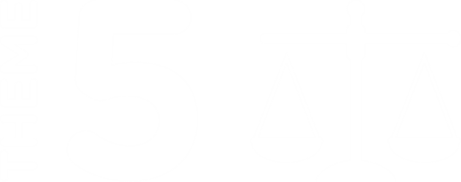 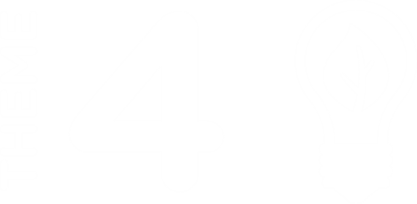 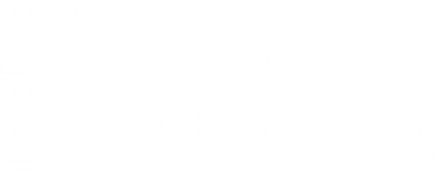 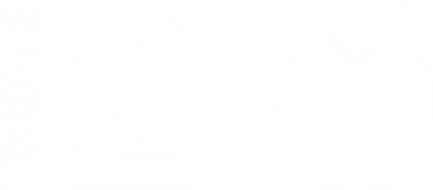 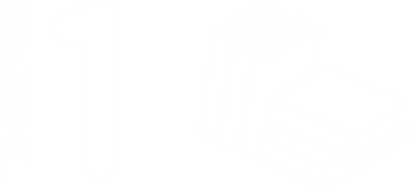 